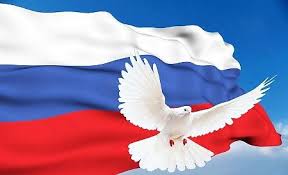 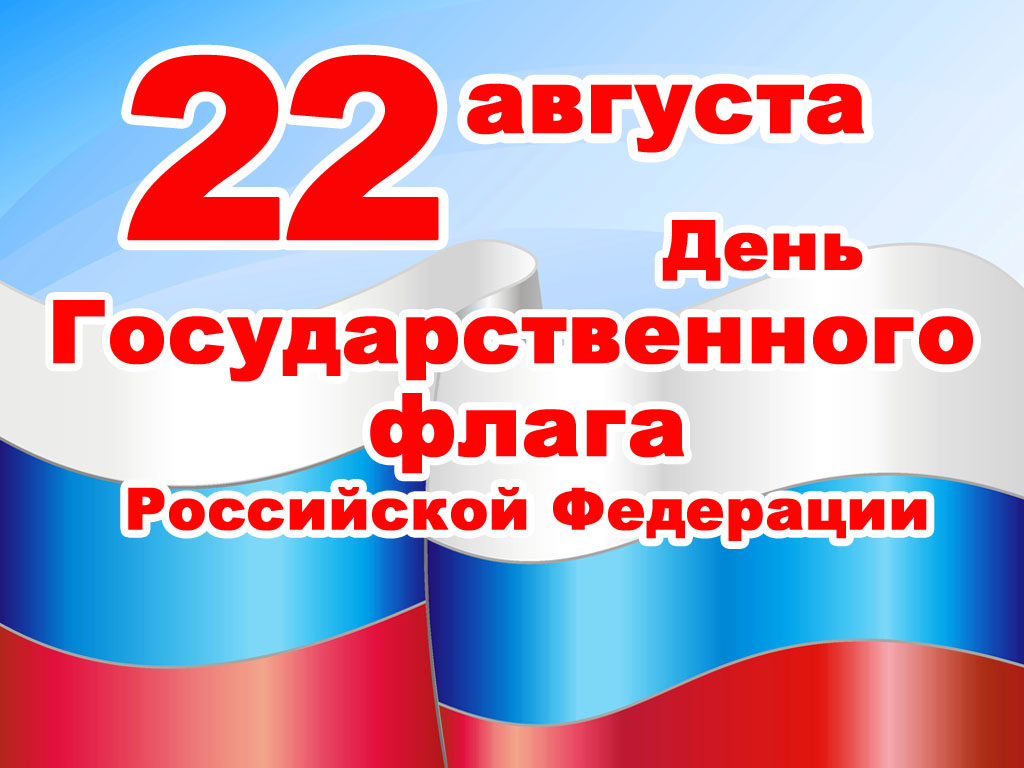 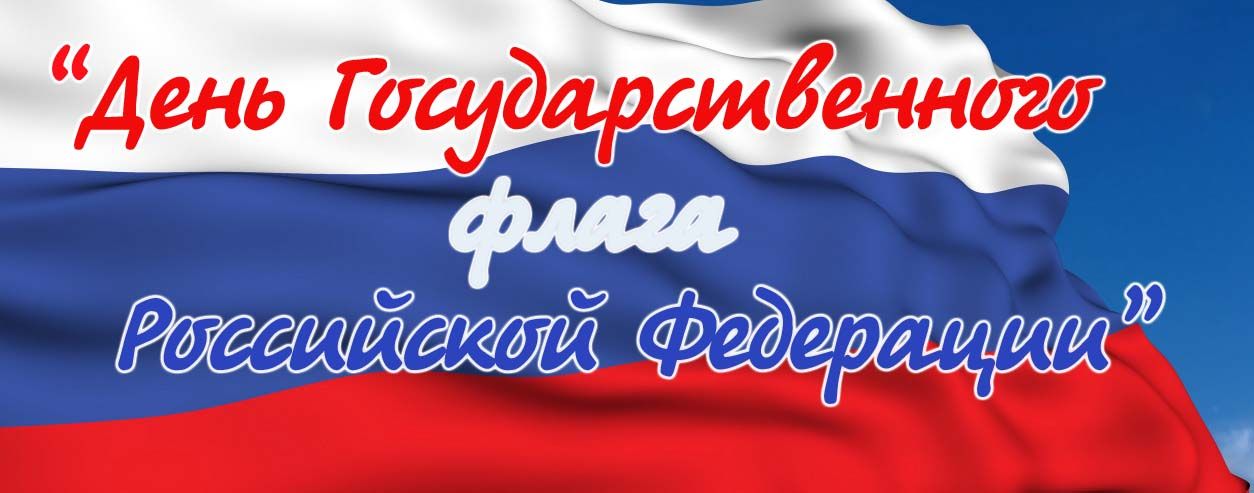 №ДатаДатаНаименованиемероприятияМестопроведенияОтветственный1.Культурно - досуговые мероприятия для детей до 14 лет1.Культурно - досуговые мероприятия для детей до 14 лет1.Культурно - досуговые мероприятия для детей до 14 лет1.Культурно - досуговые мероприятия для детей до 14 лет1.Культурно - досуговые мероприятия для детей до 14 лет1.Культурно - досуговые мероприятия для детей до 14 лет1.04.08.17Викторина о русских традициях «Где тепло, там добро»Викторина о русских традициях «Где тепло, там добро»ДискозалКладова А.Н.2.09.08.17Познавательно-развлекательная программа, посвященная Международному дню коренных народов мира «В калейдоскопе национальных традиций»Познавательно-развлекательная программа, посвященная Международному дню коренных народов мира «В калейдоскопе национальных традиций»Площадь СДК«Гротеск»Зикратьев Е.В.3.11.08.17Мастер-класс «Игрушки из ниток»Мастер-класс «Игрушки из ниток»ДискозалКладова А.Н.4.12.08.17Дискотека «Гламурики»Дискотека «Гламурики»ДискозалМакарова И.А5.15.08.17Игровая программа «Отдыхаем с пользой»Игровая программа «Отдыхаем с пользой»Площадь СДК «Гротеск»Кладова А.Н.6.18.08.17Мастер-класс «Урок этикета»Мастер-класс «Урок этикета»ДискозалВецало Т.В.7.25.08.17Мастер-класс «Красотуля»Мастер-класс «Красотуля»ДискозалЗидлер Л.В.8.26.07.17Дискотека «Гламурики»Дискотека «Гламурики»ДискозалМакарова И.А.9.31.08.17Развлекательная программа «Прощай, лето!»Развлекательная программа «Прощай, лето!»Площадь СДК «Гротеск»Вецало Т.В.2.Культурно - досуговые мероприятия для молодежи от 15 -24 лет2.Культурно - досуговые мероприятия для молодежи от 15 -24 лет2.Культурно - досуговые мероприятия для молодежи от 15 -24 лет2.Культурно - досуговые мероприятия для молодежи от 15 -24 лет2.Культурно - досуговые мероприятия для молодежи от 15 -24 лет12. 3.Культурно – досуговые мероприятия для населения старше  24 лет3.Культурно – досуговые мероприятия для населения старше  24 лет3.Культурно – досуговые мероприятия для населения старше  24 лет3.Культурно – досуговые мероприятия для населения старше  24 лет3.Культурно – досуговые мероприятия для населения старше  24 лет13.4.Мероприятия для разновозрастной категории4.Мероприятия для разновозрастной категории4.Мероприятия для разновозрастной категории4.Мероприятия для разновозрастной категории4.Мероприятия для разновозрастной категории14.15.08.17Выставка работ коренных народов Севера «Наследие Югры»Фойе 1 этажМаслова Л.В.15.22.08.17Гражданско-патриотическая акция «День Российского флага»Площадь СДК «Гротеск»Кладова А.Н.16.22.08.17Познавательная программа «Великие символы Державы»Площадь СДК «Гротеск»Зикратьев Е.В.17.22.08.17Велопробег «Патриоты России»п. Верхнеказымский Зикратьев Е.В.18. 27.08.17Всероссийская акция «Ночь кино»Концертный залКладова А.Н.